ВЫБОРЫ ДЕПУТАТОВ В ЕДИНЫЙ ДЕНЬ ГОЛОСОВАНИЯ25 февраля 2024 г.КАНДИДАТЫ В ДЕПУТАТЫ ДУБРОВЕНСКОГО РАЙОННОГО СОВЕТА ДЕПУТАТОВпо Калиновскому избирательному округу № 16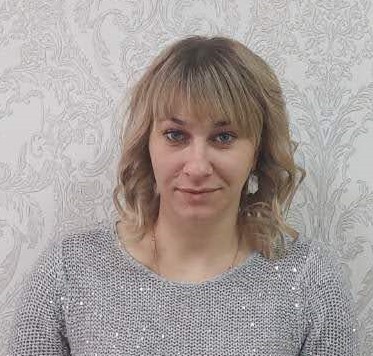 КОВРОВА  ЮЛИЯ ГЕННАДЬЕВНАРодилась 14 февраля 1993 года. Образование среднее специальное, окончила в 2012 году учреждение образования «Оршанский государственный механико-экономический колледж» по специальности «первичная обработка лубяных культур».Работает инженером по охране труда открытого акционерного общества «Дубровенский льнозавод». Проживает в городе Дубровно. Член Белорусской партии «Белая Русь». Уважаемые избиратели!Моя предвыборная программа основана на желании оказать помощь в решении проблем моих избирателей, с которыми они сталкиваются в своей повседневной жизни, стараясь при этом охватить максимально широкий круг вопросов:Депутат районного Совета является связующим звеном между населением и исполнительной властью, он ближе всех к избирателям, как никто другой знает их проблемы.Услышав каждого, отстоять интересы всех избирателей – вот моя основная задача. В полной мере буду использовать возможности депутата районного Совета для решения конкретных проблем избирателей.В случае избрания меня депутатом, приму активное участие в разработке и принятии мер, направленных на социально-экономическое развитие района, улучшение благосостояния избирателей.Рассчитываю на вашу поддержку!